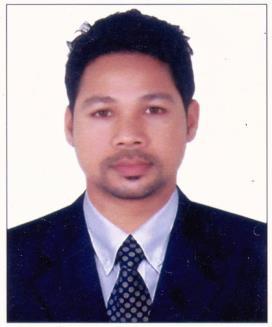 ZAVED Zaved-393155@2freemail.com Career ObjectiveA challenging position that will utilize my skills and experience in a company for growth and ... Seeking to join a progressive organization, where I may utilize my experience and skills for professional growth.WORK EXPIRENCE:Evaluated inventory and delivery needs, optimizing strategies to meet customer demands.Increased sales by fostering relationships with customers, implementing business strategies and suggesting areas for improvement.Key HighlightsCold calling to arrange meetings with potential customers to prospect for new business.Organizing & conducting outdoor workshops for lead generationFebruary 2016 to Aug, 2016Place: BangaloreDesignation: Business Development ExecutiveDepartment: Sales6 MonthsKey HighlightsResponsible for planning of day’s activity on the field to joint calls and corporate calls.Achieving monthly revenue targets.Set the sales target and define strategy to achieve this target.Making presentations/demonstrations to prospective clients.	April, 2012 to February 2016Place: Bangalore3/10monthsDesignation: Senior Relationship OfficerDepartment: SalesKey HighlightsMaintained Constant contact with key clients to develop services offering & answer need Making presentations/demonstrations to prospective clients.Negotiating as per the potential Clients and close the deal.PERSONAL DETAILS:Date of Birth: 16thApril, 1988Marital Status: UnmarriedLanguages Known: English & HindiHobbies: Playing Cricket and Listening to Music.DECLARATION:I assure to serve in your organization to the best of my ability and state that the facts Stated by me in this document are true to the best of my knowledge and belief.Place: Sharjah UAE	Zaved SKILLS :SKILLS :Sales and marketingProduct and service salesCold calling skillsConverting leadsNetworking skillsClient developmentVendor relationsSelf-motivatedACADEMICACADEMICYearCourseInstitute%The Antartic English School, Manipur,(NIOS)2006XII72.6%2003XThe Antartic English School, Manipur,(NIOS)64.4%JUNE 2018 till March2019Place: Bangalore11th MonthsDesignation: Sr. PRINCIPAL CONSULTANTDepartment: SalesApril 2017 Till 7-March 2018.Place: Bangalore11th MonthsDesignation: Senior ExecutiveDepartment:Sales